НАРОДНО ЧИТАЛИЩЕ “НАПРЕДЪК - 2006”4967 с. Войкова лъка, общ. Рудозем, обл. Смолян тел.0896/ 65 60 63;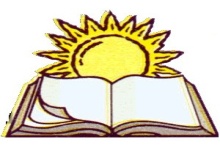 ДОКЛАД ЗА ОСЪЩЕСТВЕНИТЕ ЧИТАЛИЩНИ ДЕЙНОСТИНА НАРОДНО ЧИТАЛИЩЕ „НАПРЕДЪК – 2006“ ЗА 2022г.ВЪВЕДЕНИЕ:Във връзка със  ЗНЧ и ЗЮЛНЦ читалището е регистрирано и е вписано в регистъра на сдруженията с нестопанска цел в Агенция на вписванията -Смолян , както следва: Актуален учредителен акт Том 278  342, Партида 53, страница 198  77; ЕИК/ПИК 120584930 ;Решение № 485 Фирмено дело: 628Последни вписани промени в регистрацията са след Отчетно-изборно събрание  на 12.11.2022 година. Представянето на  читалището се осъществява заедно и поотделно от Председател – Медиха Катрачева и секретар Юлия Парева.Дата на изтичане на мандата: 12.11.2025 година. 	Съгласно ЗНЧ читалището е вписано в Регистъра на народните читалища към Министерство на културата под № 3144, последно извършени промени в обстоятелства са вписани на 05.12.2022г.Настоящият  годишен отчет   за развитие на читалищната дейност на НЧ „Напредък – 2006” през 2022 г. е съобразен с изискванията на чл. 26 а, ал. 2 от Закона за народните читалища Съгласно Чл. 2. (1) ЗНЧ, Народно читалище „Напредък – 2006” е  традиционно  самоуправляващо се  българско културно-просветни сдружение в с. Войкова лъка, общ. Рудозем, обл. Смолян, което  изпълнява и държавни културно-просветни задачи. В  дейността му могат да участват всички физически лица без оглед на ограничения на възраст и пол, политически и религиозни възгледи и етническо самосъзнание.Съгласно Чл. 2. (2) НЧ „Напредък – 2006” .е юридическо лице с нестопанска цел.Основните направления и приоритети в дейността на читалището произтичат от ЗНЧ, ЗОБ, общинската културна политика осъществявана на основата на съществуващата нормативна уредба и чрез изпълнението на културния календар Отчета обобщава най-важните моменти в работата на читалището , приоритети, цели и задачи, които  спомогнат за укрепването, модернизирането и развитието му в общодостъпно и желано място за местната общност. Отчета за дейността през 2022 г,  е насочен към задоволяване потребностите на населението на с.Войкова лъка, свързани със:развитие и обогатяване на културния живот, социалната и образователната дейност в с. Войкова лъка;.запазване на българските обичаи и традиции;разширяване на знанията на гражданите и приобщаването им към ценностите и  постиженията на науката, изкуството и културата;възпитаване и утвърждаване на националното самосъзнание;осигуряване на достъп до информация.За постигане на целите са реализирани  основни дейности, като:развиване и подпомагане на любителското художествено творчество;организиране дейността на групите, за иницииране и провеждане на  празненства, концерти чествания и иновативни дейности съобразно променената епидемична среда;събиране и разпространяване на знания за родния край;библиотечна дейност;АНАЛИЗ НА СЪСТОЯНИЕТО НА ЧИТАЛИЩЕТО:На територията на с. Войкова лъка  функционират единствено Народно читалище „Напредък - 2006” и детска градина “Войкова ъка“, като културно – образователни институции.Читалището има изключително значение за укрепване, популяризиране и развитие на българската идентичност, традиционната култура и духовни ценностиВъншната среда осигурява следните възможности:Културно разнообразие:Сътрудничество с:Министерство на културатаОбщина Рудозем;РЕКИЦ”Читалища”;Читалища;Предизвикателства Как да работим и търсим нови подходи при реализиране на дейности с изкуствата и културата, за да посрещнем потребностите на оскъдното население;Как да подобрим материалната база на читалището /нужда от ремонтни дейности/.СТРАТЕГИЧЕСКИ ЦЕЛИПодпомагане на традиционните читалищни дейности и търсене на нови съвременни форми за тяхното развитие и предаване;Създаване на нови условия за развитие и утвърждаване на библиотеката при читалището като център за библиотечно-информационно обслужване на широк кръг потребители; Разширяване обхвата на дейността на читалището в обществено значими сфери, като социалната и информационно-консултантската.Насърчаване на трансграничното сътрудничество в областта на културата, участие в културни мрежи.Формиране на читалището като място за общуване и контакти, успешни социални практики и дарителски акции, повишаване ролята на читалището за социална и културна интеграция на различните социални общности.ОПЕРАТИВНИ ДЕЙНОСТИ 
А. БИБЛИОТЕЧНА ДЕЙНОСТКато неразделна част от читалището библиотеката активно участва в организирането на културния живот в с. Войкова лъка. Библиотечната дейност  е една от дейностите на читалището като културна институция. Дейността на библиотеката през 2022 годинаСвободен  достъп и библиотечно обслужване на около 70 читатели.Организиране презентации на нови литературни творби и автори от местно и национално значение.Провеждане превърналите се в традиция срещи „На гости в библиотеката” ;Експониране на изложба ,  кътове с литература, викторини и др.. Организиране на индивидуална и културно-масова дейност с различни целеви групи: (деца, ученици, възрастни); обособяване на тематични кътове по повод   празници и годишнини; предоставяне на онлайн информация и представяне на презентации, посветени на значими събития и личности;Повишане квалификацията, на читалищното ръководство, чрез участие в организирани обучения от Регионална библиотека “Николай Вранчев“-Смолян и РЕКИЦ“Читалища“Б. ЛЮБИТЕЛСКО ХУДОЖЕСТВЕНО ТВОРЧЕСТВОСъществена част от дейността на читалище „Напредък – 2006”.през 2022 година е грижата за разширяване и развитие на любителското художествено творчество.Художественотворческата дейност в читалището цели запазване и развитие на традиционните ценности на българския народ, съхранение на обичаите и традициите, както и създаване на нови традиции, породени от нуждите на местните общности. Чрез тази дейност, читалището работи за привличане на млади хора за участие в инициативи на  читалищните самодейни колективи. С изявите на читалището  се работи за развитие и обогатяване на културния живот в населеното място, за утвърждаване на националното самосъзнание и отчитане и съхранение богатството на местната култура. Формите, които очертават творческата визия на читалище „Напредък - 2006” са: Самодейна театрална група към НЧ „Напредък – 2006”Танцов клуб „Алтоне” – клуб по народни танци в две школи за напреднали и начинаещи танцьори;Клуб за модерни танци „GOLD”Индивидуални изпълнители - Радослава Кушева, Ая Хамидинска, Ралица Дурева и Никол Османова; Боян Русков - гайдарТворческо ателие „Сръчковци”Лятна занималняСпортни тренировки със собствено тегло за тонус и здравеПредставяме  кратко резюме на наши мероприятия, участия и инициативи за 2022г.:01.03 - Баба Марта – Самодейната театрална група към читалището организира  сценка за гостите ни от ДГ „Войкова лъка”От средата на месец февруари до 01.03. - Участие в ежегодния мартенски благотворителен базар в подкрепа на Дневен център за деца и младежи с увреждания „Слънце“ – гр. Рудозем;03.03. - Организиране на празнично честване на Деня на освобождението на България – 3 март, рецитал и поднасяне на венец на паметника на Полковник Владимир Серафимов в гр. Рудозем08.03 - „За тебе, мамо” – празнична програма, поздрав за дамите от селото;01.04.- Участие на НЧ „Напредък – 2006” в кулинарно състезание организирано от  Община Рудозем по повод „Деня на хумора и сатирата” и спечелване на 1 място.От 04.04 до 08.04. - Международен ден на детската книга – седмица на четенето съвместно с детската градина в с. Войкова лъка, Любими приказни герои;28.05. – Участие в празничната вечер организирана от кмета на община Рудозем - г-н Пехливанов, посветена на всички учители, просветни и културни дейци, музикален поздрав от Ралица Дурева и НЧ „Напредък – 2006”. 01.06. - Организиране на игри на открито по случай Деня на детето, съвместна инициатива с Община Рудозем и НЧ „Развитие – 2008” с.Борие. От 08.06. до 12.06 - Участие на хороигралките от ТК „Алтоне” и Ая Хамидинска – /изпълнителка на народни песни/ в Международен фестивал в град Бига – Турция 8.07. - Организиране на Празника  на село Войкова лъка;Участие на ТК „Алтоне“ в фолклорната програма на „Празника на община Баните”; 14.08 – 18.08 - Участие в традиционния празник на община Рудозем и „Ден на миньора“  01.11 - Денят на Будителите – презентация и викторина на тема – „Достойните българи”Организиране на благотворителна инициатива по случай Деня на хората с увреждания – 3 декември за подпомагане на Дневен център за деца и младежи с увреждания „Слънце”  ;22.12 - Организиране и провеждане на Коледно тържество.Самодейна театрална група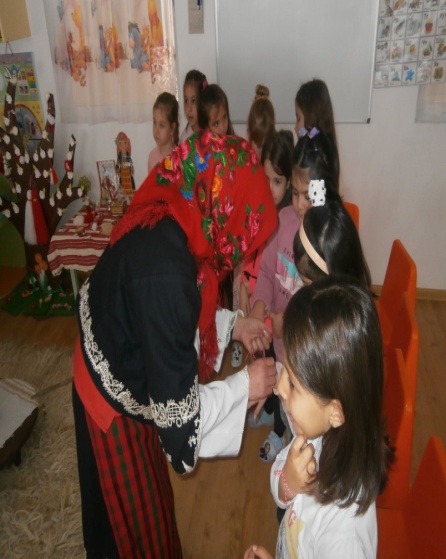 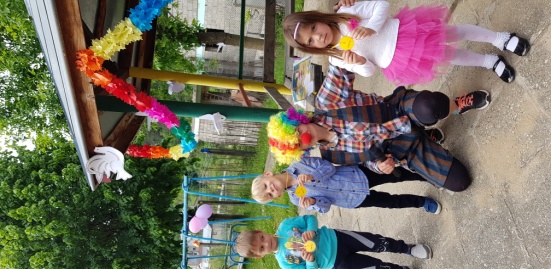 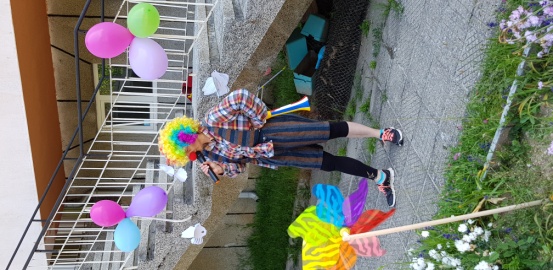 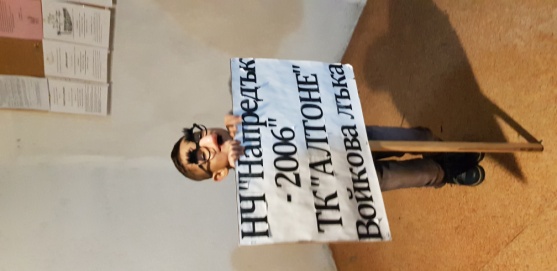 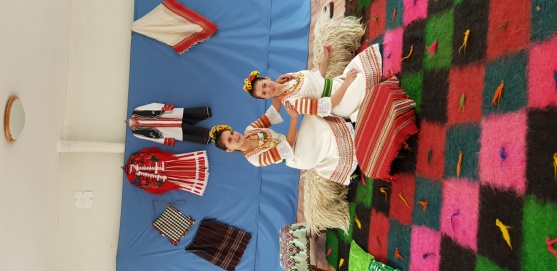 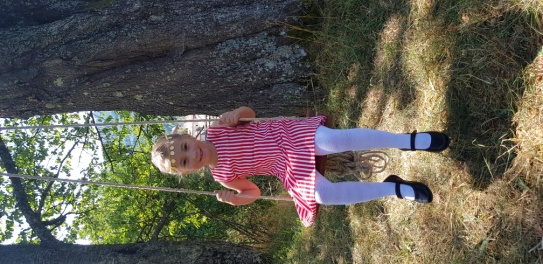 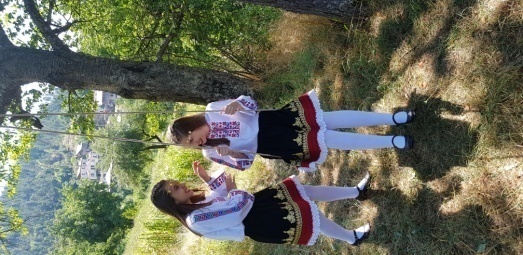 Танцов клуб „Алтоне”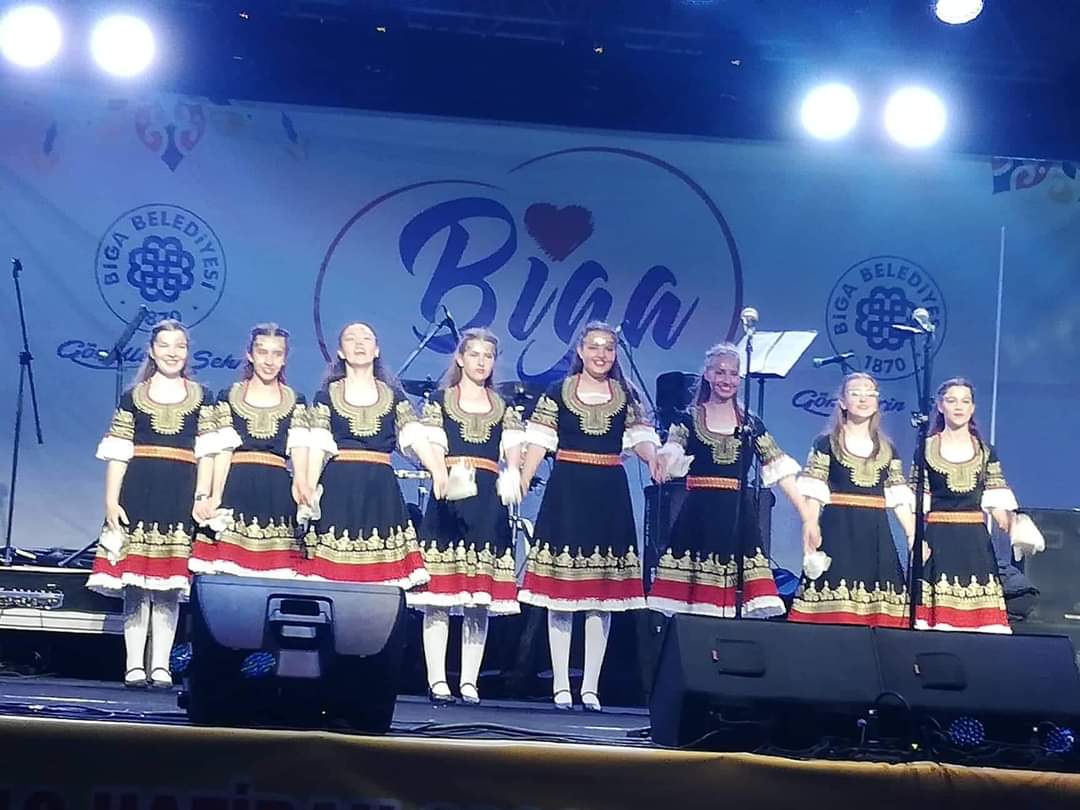 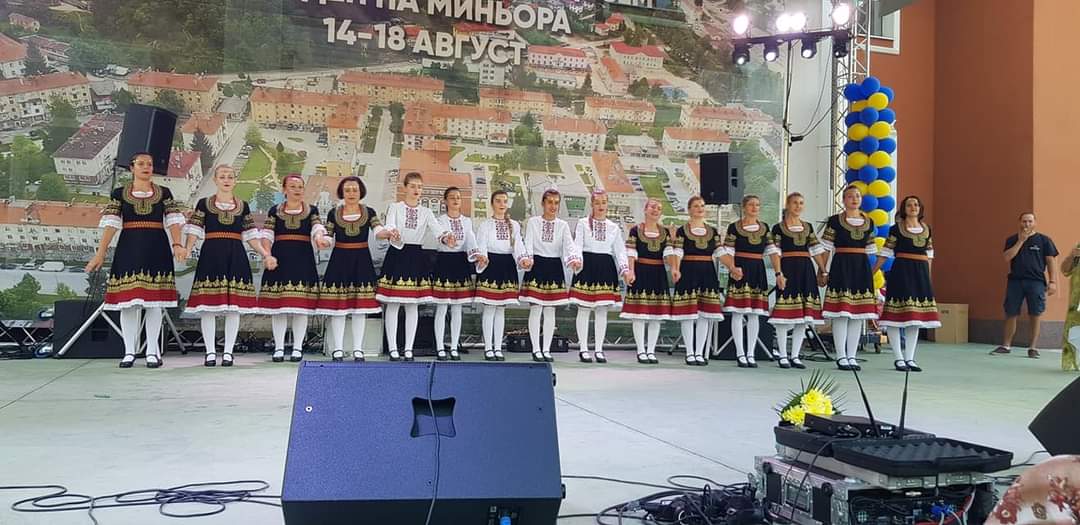 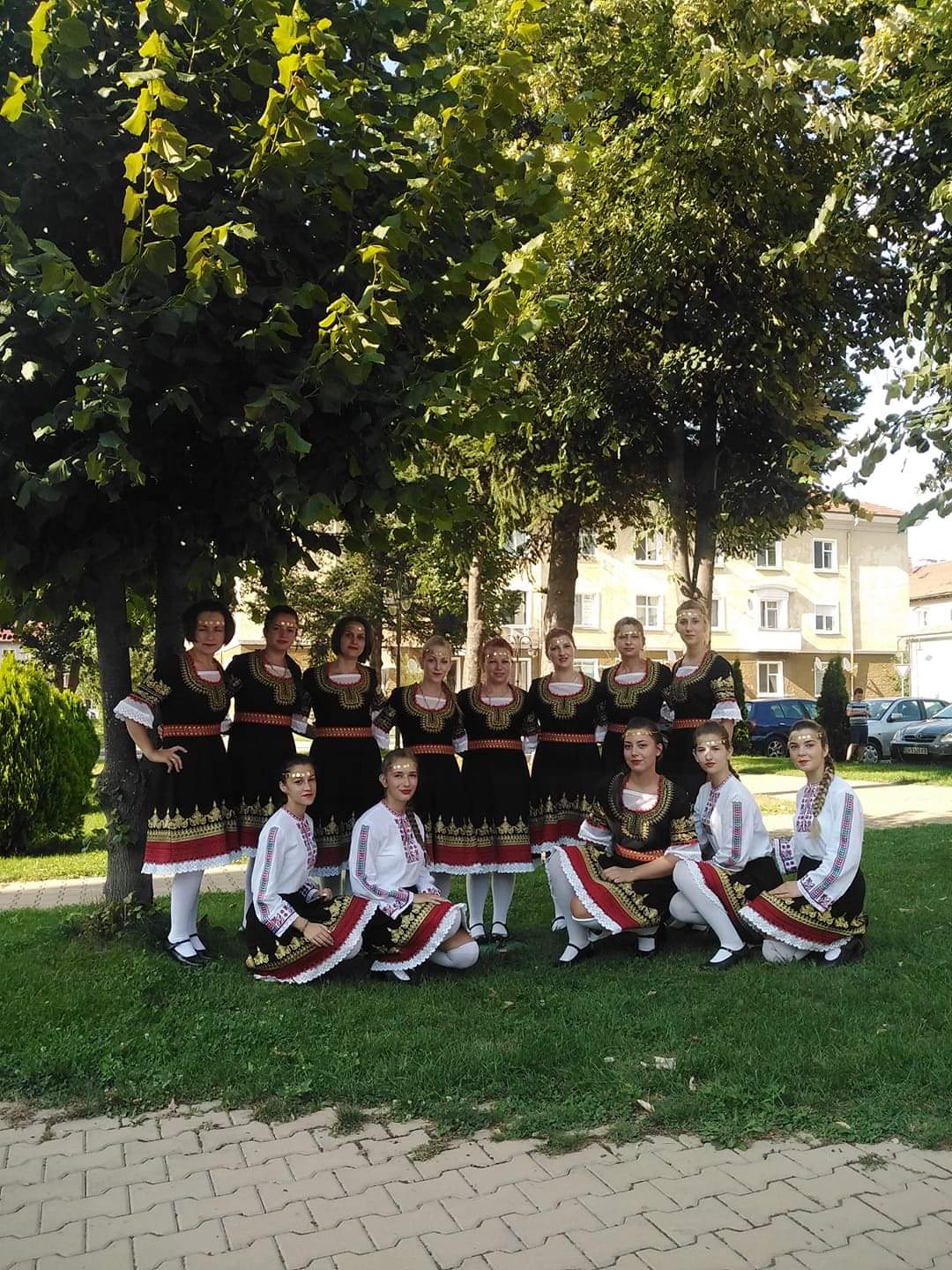 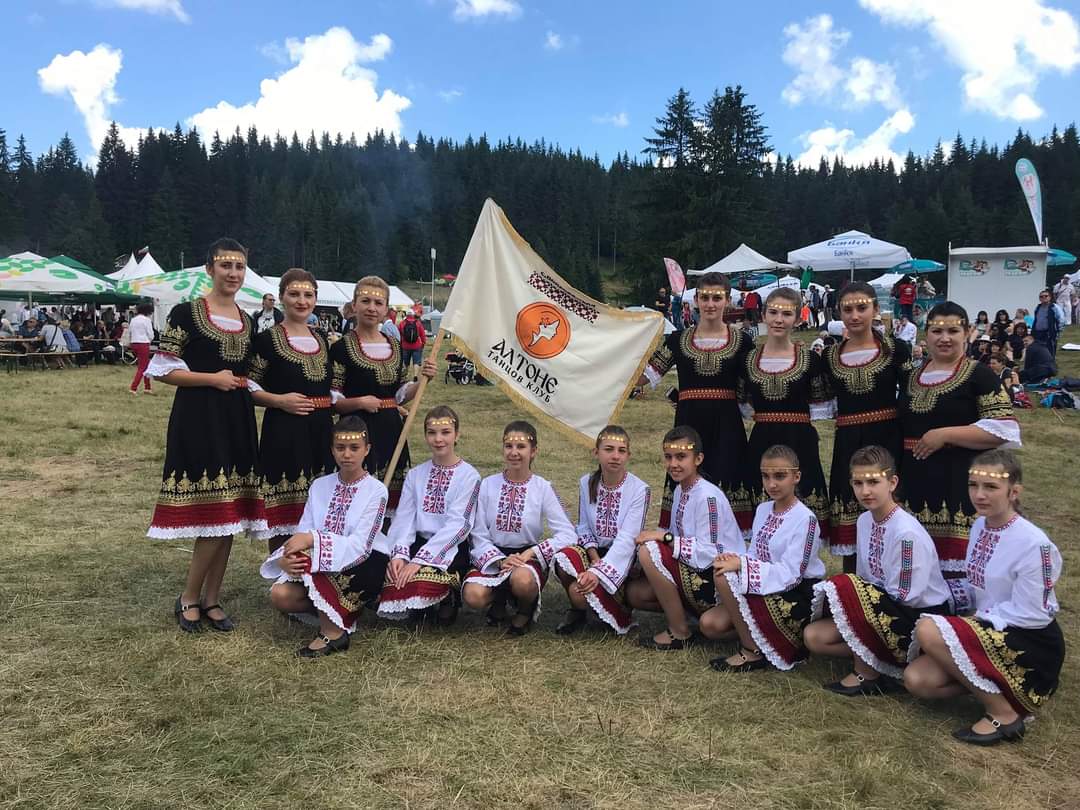 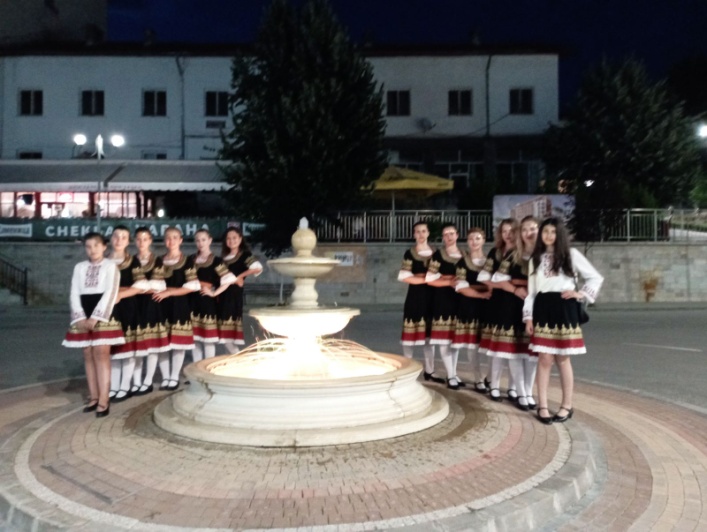 Клуб за модерни танци „GOLD”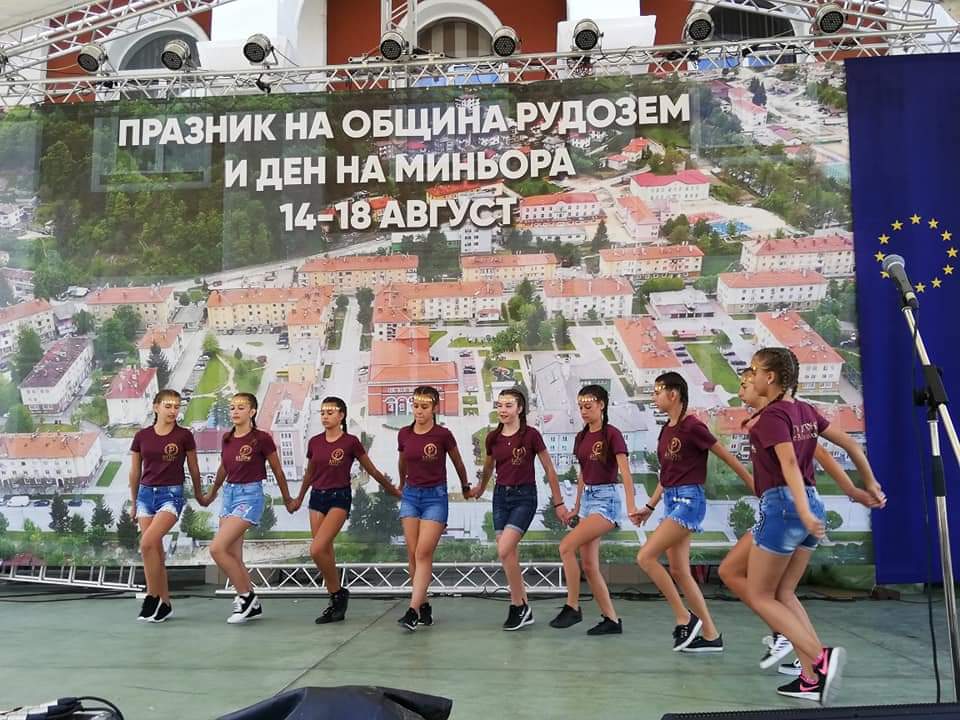 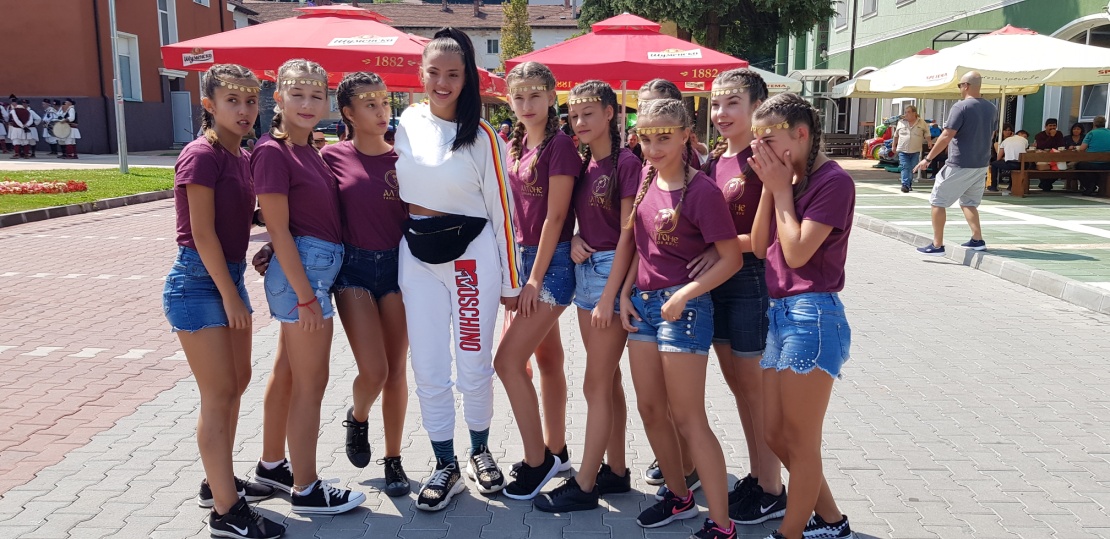 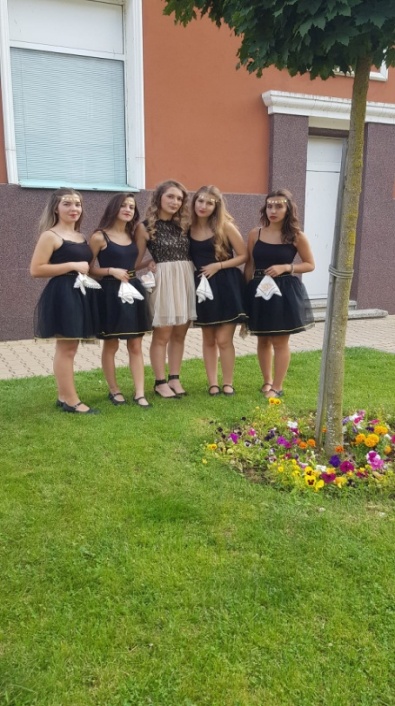 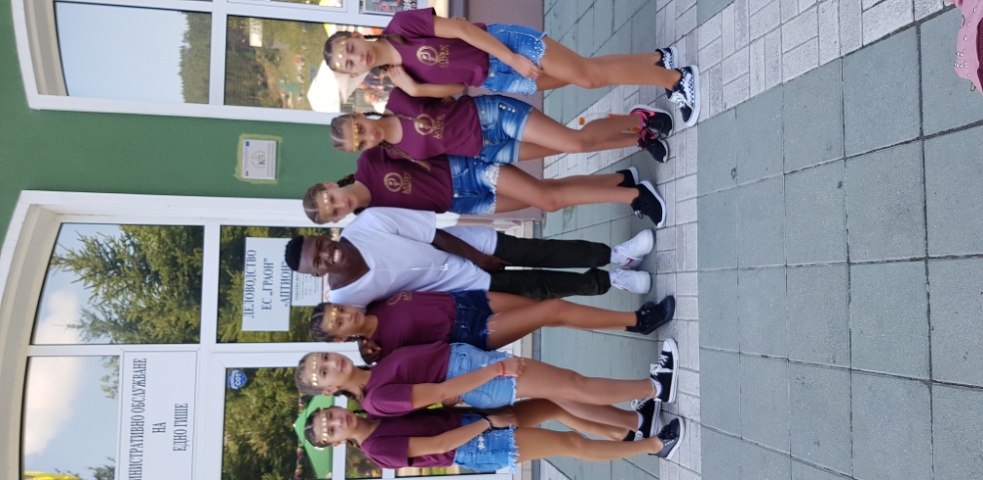 Слава на героите загинали за свободата на България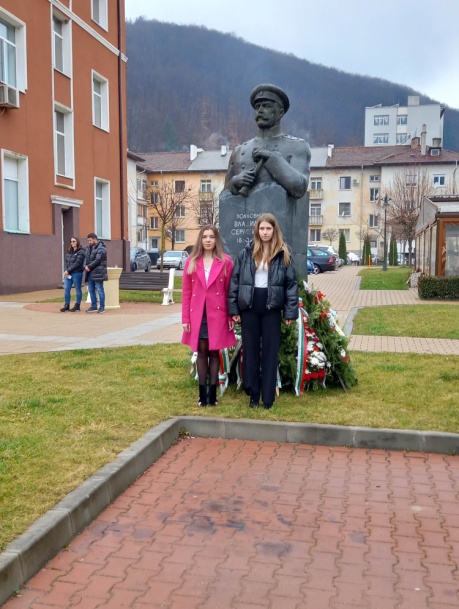 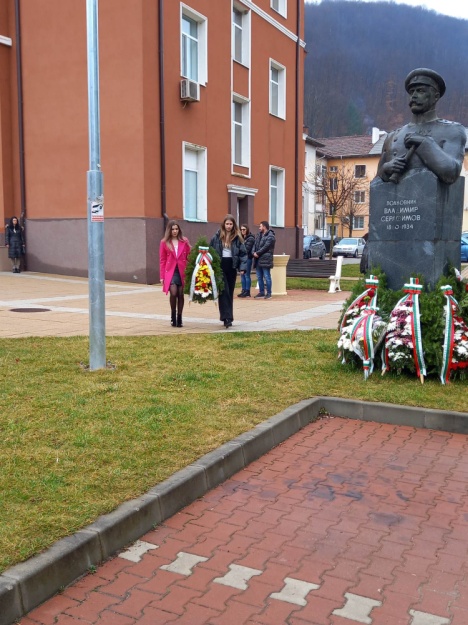 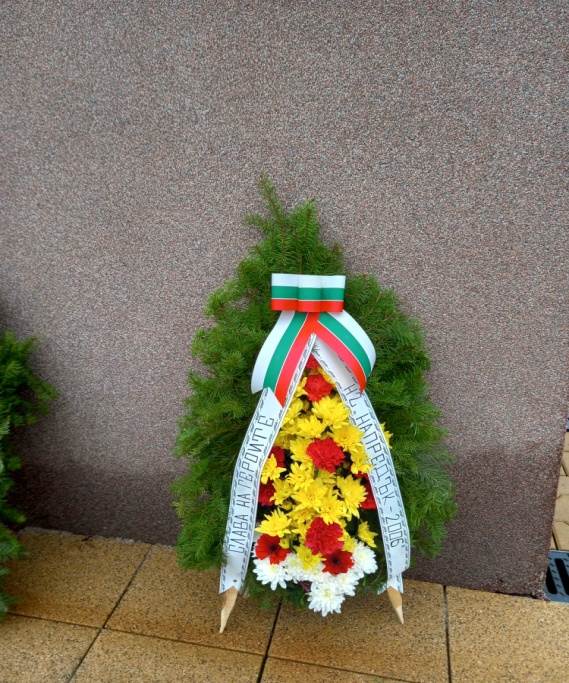 СРОК НА  ОТЧЕТЕН ПЕРИОД Срокът за отчетният период  е в рамките на бюджетната 2022 година; Съгласно чл. 26а, ал. 4 от Закона за народните читалища Председателят на читалището представя  в срок до 31.03.2023г. пред Кмета на община Рудозем и Общинския съвет доклад за осъществените дейности в изпълнение на Програмата и за изразходваните от бюджета средства през 2022 г.При отчитане на дейностите са отчетени и индикаторите за оценка на изпълнението. ЗАКЛЮЧЕНИЕ:Настоящият едногодишен Отчет за 2022 на  Читалище „Напредък - 2006 е, в изпълнение на Програма 2022 г.Изготвил:Секретар на НЧ  “Напредък - 2006” с. Войкова лъкаКулинарно състезание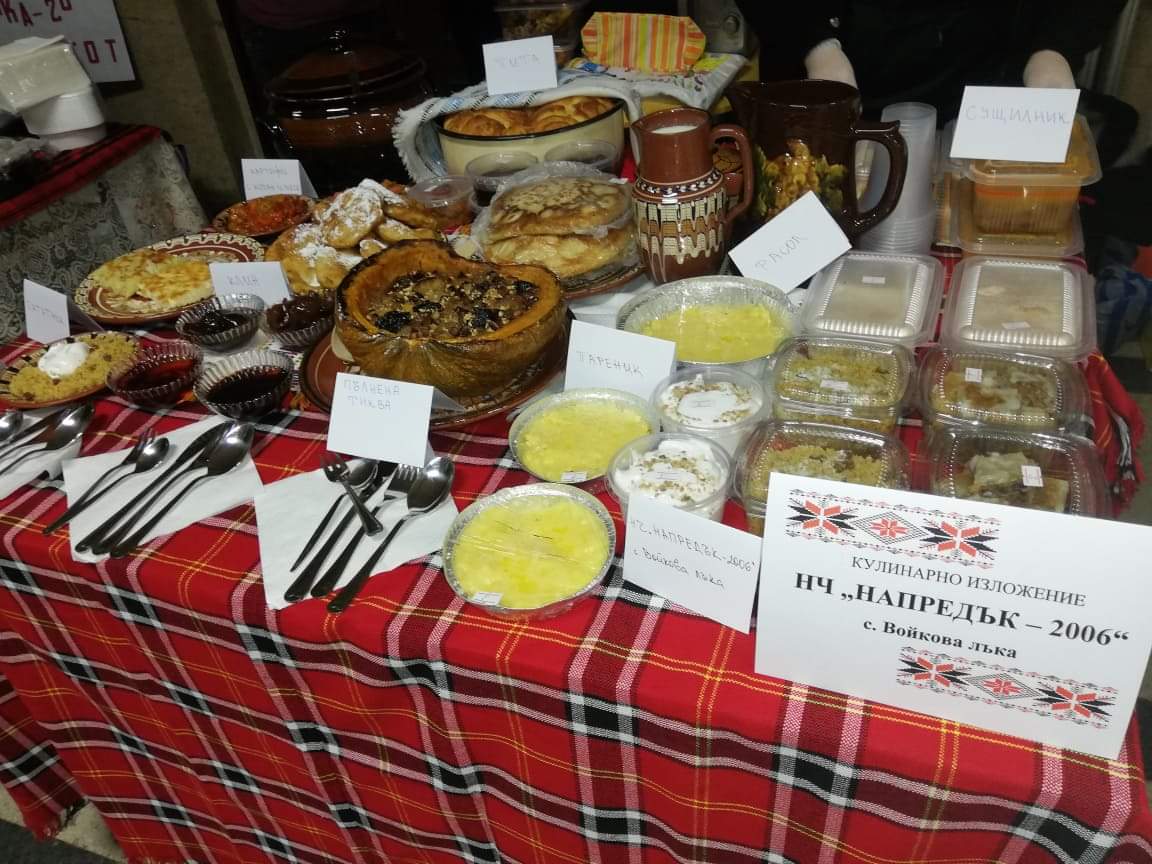 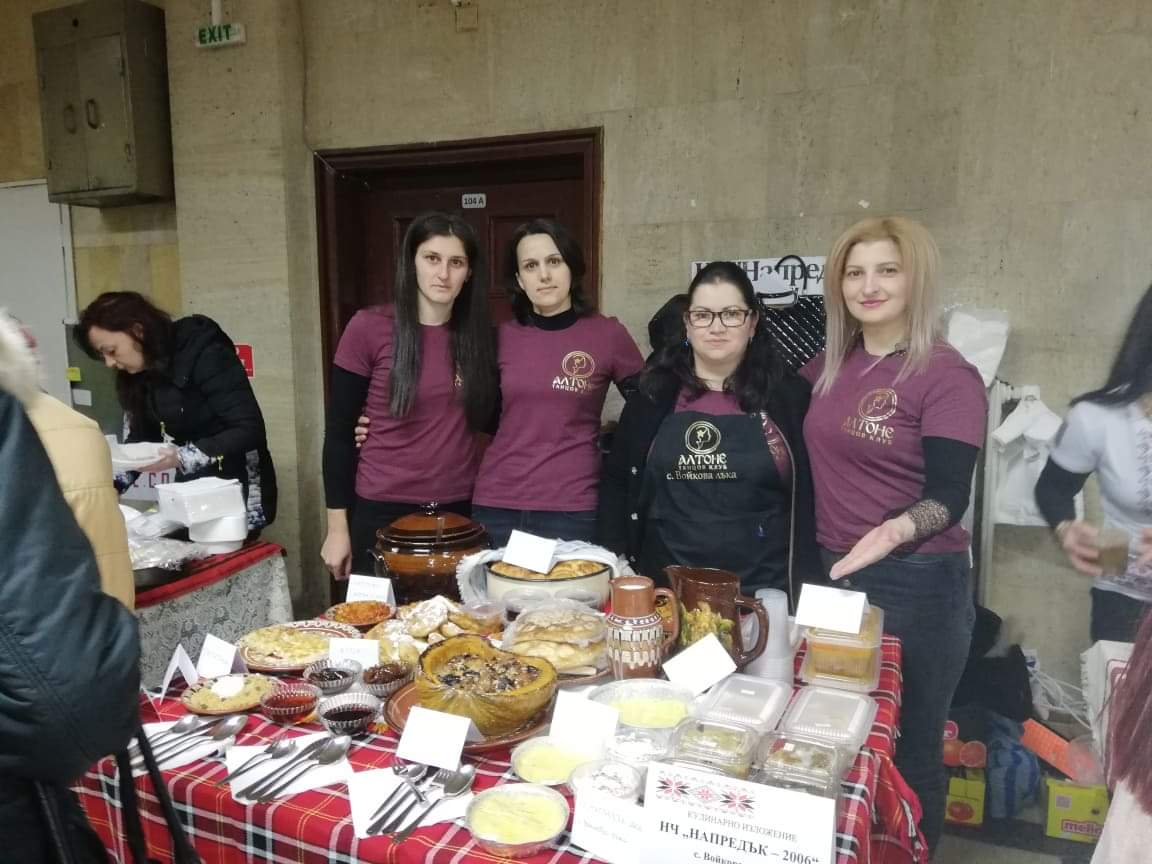 Алтончета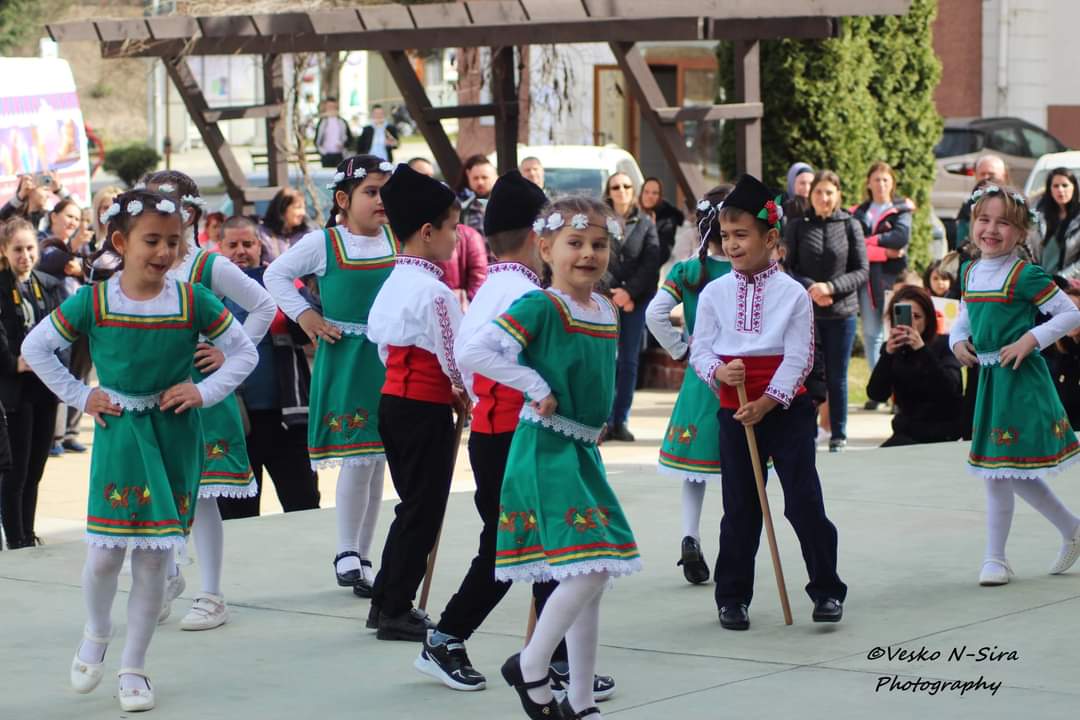 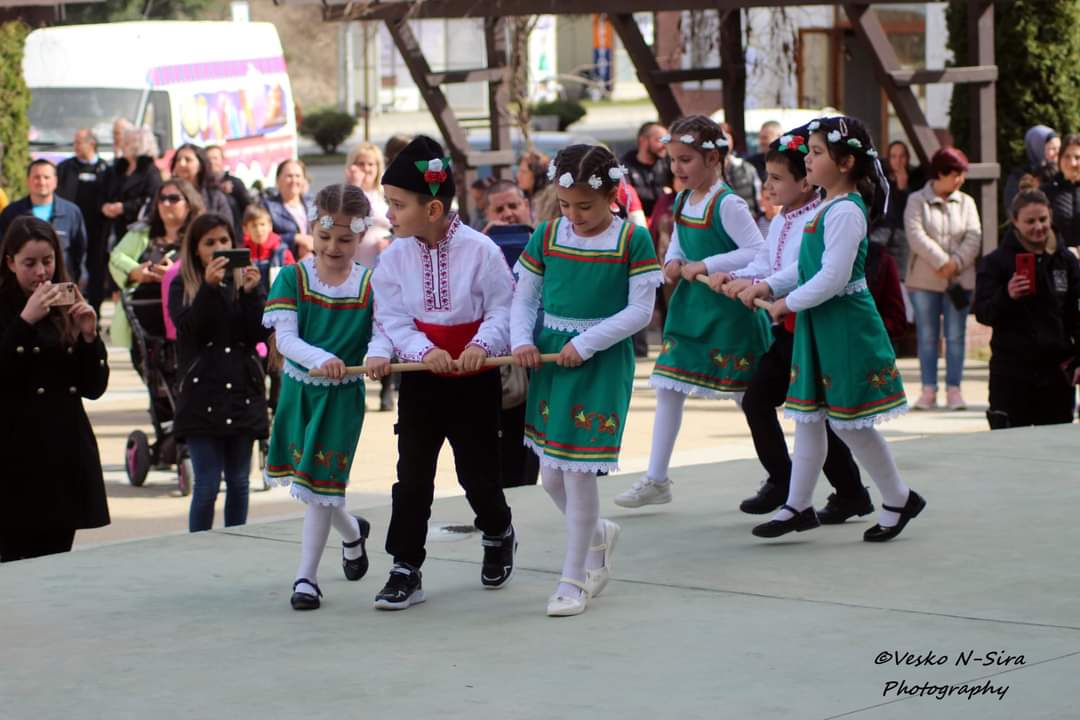 